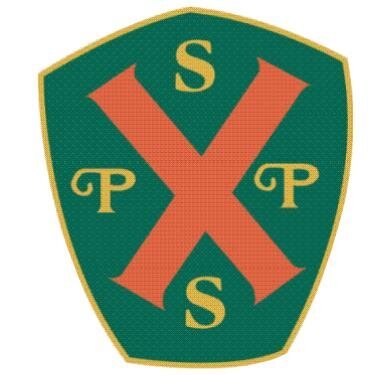 St Patrick’s Parent Council MeetingAgenda8th February 2023Location: St Patrick’s PS6pm – 6.45pmAnnual Improvement Plan UpdateParental Workshops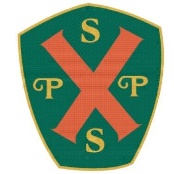 St Patrick’s Parent Council Meeting - Minutes8th February 2023Present ; Mrs Hagerty (HT), Mrs McBride (DHT), Fiona Carpenter (Treasurer), Lynsay Sharpe, Alyson Ferguson, Nicola Coulter, Lynda Bell, Victoria Smith, Katrina Davidson.Apologies ; Katy Longyear (Chair), Jill Carruthers, Eileen FitzpatrickMrs Hagerty and Mrs McBride shared up to date information with regards to the Annual Improvement Plan.Cluster Priority ; To improve attendance across the cluster with a specific focus on a targeted group of pupils with attendance below 85% by building pupil and parent/carer resilience through wellbeing programmes and increased parental engagement including family learning.Parental questionnaire sent out across all cluster primaries and St Andrew’s Secondary.  This information was collated and an overview of results will be shared to the parent forum.Identified pupils falling between 50% - 85% absence have been offered support groups during school time to try and encourage their attendance.  Parental workshops to be run within St Monica’s Health and Wellbeing Hub for all schools to support pupil attendance.Family Engagement Support Assistant to be employed within the Authority to also encourage attendance at schools.Literacy Priority ;  Attainment in Literacy, with a particular focus on writing, will increase as evidenced in P1, P4, P7 ACEL data. Information was shared with regards to how we support the pupils within St Patrick’s with their Literacy.  Explanation was given to how we catagorise Literacy Support across the school Active Literacy from the Universal offer to a bespoke package, where required.Interventions used to support the pupils were explained.Rights Respecting Schools Awards Priority ; To begin the journey towards becoming a UNCRC accredited school and Nursery; Aiming towards Bronze.Our journey so far to gaining Bronze was relayed with a focus on our current drive to support the charity ‘Refuweegee.’  Children are aware of the articles of the RRSA and this is driven through whole school assemblies and information sharing from our steering group.The showcase displayed at the Sustainability Conference was shared and the examples of good practice with regards to our clothing ‘swapshop.’ Parental Workshops ; Educational Psychologist Christina Green will deliver two parental workshops during the Parents’ Evening on Thursday 23rd March.  The focus for these workshops will be on building resilience and improving Health and Wellbeing  within our children.  Christina will be able to work with 25 parents at each session.  This was warmly welcomed.  If the uptake for these workshops exceeds the 50, then we would ask Christina if she would be able to deliver it again at a further date.